Rozpočtové opatření č. 3Rozpočtové opatření č. 3Rozpočtové opatření č. 3Rozpočtové opatření č. 3Rozpočtové opatření č. 3Rozpočtové opatření č. 3Rozpočtové opatření č. 3Rozpočtové opatření č. 3Rozpočtové opatření č. 3Rozpočtové opatření č. 3Rozpočtové opatření č. 3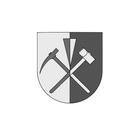 Ze dne 29.9.2021Ze dne 29.9.2021Ze dne 29.9.2021Ze dne 29.9.2021Ze dne 29.9.2021Ze dne 29.9.2021Ze dne 29.9.2021Ze dne 29.9.2021Ze dne 29.9.2021Ze dne 29.9.2021Ze dne 29.9.2021(v Kč)(v Kč)(v Kč)(v Kč)(v Kč)(v Kč)(v Kč)(v Kč)(v Kč)(v Kč)(v Kč)Období:Období:Období:09 / 202109 / 202109 / 202109 / 202109 / 202109 / 202109 / 202109 / 2021IČO:IČO:IČO:239232239232239232239232239232239232239232239232Název:Název:Název:Obec Kamenné Zboží Obec Kamenné Zboží Obec Kamenné Zboží Obec Kamenné Zboží Obec Kamenné Zboží Obec Kamenné Zboží Obec Kamenné Zboží Obec Kamenné Zboží HČíslo dokladuDen/   MěsícSUSUAUOdPaOdPaPolZJUZORJORGMDDAL2310014111320 000,00 23100141361630,00 2310012411100009803794 112,18 23100142122231011 000,00 23100143633213331 168,00 2310014526923219 300,00 2310014341251391 000,00 2310014341251711 000,00-2310014342150217 000,00 2310014342151394 500,00 23100143421612131 850,00 23100143631515423 000,00 23100143639502133 600,00 231001436395164100,00 2310014526953210359 300,00 231001452135139273,00 2310014551251547 000,00 231001461125173200,00 23100146114502100009807115 000,00 2310014611451390000980714 545,00 23100146114516100009807188,00 2310014611451730000980711 076,00 231001461145175000098071910,00 231001461145019000098071940,00 231001461145169000098071726,00 23100146171502120 000,00 231001461715176750,00 23100141121160 000,00 2310014363953216 000,00 23100148115159 352,18-Součet celkemSoučet celkemSoučet celkemSoučet celkemSoučet celkemSoučet celkemSoučet celkemSoučet celkemSoučet celkemSoučet celkemSoučet celkemSoučet celkemSoučet celkemSoučet celkem166 858,00 166 858,00 